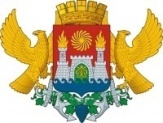 АДМИНИСТРАЦИЯ ГОРОДСКОГО ОКРУГА С ВНУТРИГОРОДСКИМ ДЕЛЕНИЕМ«ГОРОД МАХАЧКАЛА»УПРАВЛЕНИЕ ОБРАЗОВАНИЯ Г. МАХАЧКАЛЫМУНИЦИПАЛЬНОЕ БЮДЖЕТНОЕ ОБЩЕОБРАЗОВАТЕЛЬНОЕ УЧРЕЖДЕНИЕ«ЛИЦЕЙ №52»ул. Громова,6-ж, Республика Дагестан, г. Махачкала, 367009, факс (8722)69-47-80    тел. 69-47-80 e-mаil: ege200652@yandex.ru ОГРН 1060560002282, ИНН/КПП 0560022085/057301001, ОКПО 49166700   Приказ01.09.2021 года                                                                                                                            №814/1-ПО рабочей группе по введению ФГОС-2021 в МБОУ «Лицей №52»             На основании статьи 28 Федерального закона от 29.12.2012 № 273-ФЗ «Об образовании в Российской Федерации», приказа Минпросвещения от 31.05.2021 № 286 «Об утверждении федерального государственного образовательного стандарта начального общего образования», приказа Минпросвещения от 31.05.2021 №287 «Об утверждении федерального государственного образовательного стандарта основного общего образования», в целях введения и реализации новых федеральных государственных образовательных стандартов начального и основного общего образованияПРИКАЗЫВАЮ:Создать рабочую группу по введению в МБОУ «Лицей №52» федеральных государственных образовательных стандартов начального общего и основного общего образования, утвержденных приказами Минпросвещения от 31.05.2021 № 286 и 287, (далее – рабочая группа) в следующем составе:       Руководитель – Зам директора по УВР –Селимов Н.И.;       Зам. руковод.  - Зам директора по УВР – Ибрагимова У.М.;       Члены               - Зам директора по УВР – Султанова С.Ф.;                                 - Зам директора по НМР – Магомедова Н.В.;                                 - Зам директора по ВР – Приходько Т.В.;                                 - Зам директора по ИОП – Лозбинева Л.Ю.;                                 - Руководитель МО учителей нач. классов –Омарова Э.Г.;                                  -Руководитель МО учителей филологии –Бутаева Ф.Ф.;                                  -Педагог- психолог – Якубова Б.Д.Рабочей группе:обеспечить введение в МБОУ «Лицей №52» федеральных государственных образовательных стандартов начального общего и основного общего образования, утвержденных приказами Минпросвещения от 31.05.2021 № 286 и 287, в том числе с 01.09.2022 для 1-х и 5-х классов, в соответствии с положением о рабочей группе (приложение);провести мероприятия в соответствии с планом введения ФГОС-2022 в МБОУ «Лицей №52», утвержденным приказом МБОУ «Лицей №52» от 01.09.2021 № 814/3-П;мониторить разъяснения государственных органов о введении федеральных государственных образовательных стандартов начального общего и основного общего образования, утвержденных приказами Минпросвещения от 31.05.2021 № 286 и 287, и учитывать их в работе.Утвердить положение о рабочей группе согласно приложению, к настоящему приказу.Делопроизводителю Гаджиевой И.С. в срок до 04.09.2021 г ознакомить с настоящим приказом под подпись работников, поименованных в нем.Контроль исполнения приказа оставляю за собой.                         Директор               МБОУ «Лицей №52»                                     /Абдурахманова М.А./С приказом ознакомленыСелимов Н.И.Ибрагимова У.М.Султанова С.Ф.Магомедова Н.В.Приходько Т.В.Лозбинева Л.Ю.Омарова Э.Г.Бутаева Ф.Ф.Якубова Б.Д.